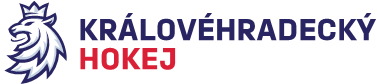 Zápis č. 2/2018-2019Ze zasedání DK – dne 10. 10. 2018 v Hradci KrálovéPřítomni:  Mgr. O. Votroubek, L. Kittner, R. HorynaSekretariát: L. Balášová1.	DK projednala přestupek hráče HC Trutnov Tadeáše Trana č. r. 1160192005 v LSŽ B sk. 	12 u. č. H70003 ze dne 7. 10. 2018 mezi družstvy HC Stadion Vrchlabí – HC Trutnov, 	který obdržel trest ve hře za fyzické napadení protihráče bez zranění – úder do oblasti 	hlavy a krku. DK bere na vědomí písemné vyjádření klubu HC Trutnov k projednávanému 	případu.	Disciplinární komise projednala tento přestupek dle Disciplinárního řádu ČSLH s použitím 	písmene A, odst. 5 c) a vzhledem k závažnosti popsaného přestupku, k projevům hráče 	v průběhu utkání a nutností exemplárního přístupu, DK posuzuje jako těžší případ a 	rozhodla potrestat hráče zastavením sportovní činnosti na 6 mistrovských utkání, tj. do 	10. 11. 2018 včetně. Plnění ustanovení Rozpisu soutěží čl. 19 b) a dle SDŘ 524 	stanoveno. 	Trest OT udělený hráči v čase 23:45 je evidovaný v tabulce VT – 10 bodů.Zapsala: Lucie Balášová V Hradci Králové dne 10. 10. 2018